П О С Т А Н О В Л Е Н И ЕПРАВИТЕЛЬСТВА  КАМЧАТСКОГО КРАЯ             г. Петропавловск-КамчатскийПРАВИТЕЛЬСТВО ПОСТАНОВЛЯЕТ:1. Внести в приложение № 2 к постановлению Правительства Камчатского края от 02.02.2011 № 35-П «О краевом резерве материальных ресурсов для ликвидации чрезвычайных ситуаций природного и техногенного характера на территории Камчатского края» следующие изменения: 1) в разделе 2 «Вещевое имущество и предметы первой необходимости (из расчета обеспечения 15,0 тыс. человек, с учетом имеющихся резервов) приложения № 2»:а) дополнить пунктом 591 следующего содержания:«б) пункт 73 изложить в следующей редакции:«2) в разделе 3 «Строительные материалы и другие материальные средства» приложения № 2»:а) дополнить пунктом 281 следующего содержания:«б) дополнить пунктом 291 следующего содержания:«в) дополнить пунктами 341, 342 следующего содержания:«г) дополнить пунктом 45 следующего содержания:«2. Настоящее постановление вступает в силу через 10 дней после дня его официального опубликования и распространяется на правоотношения, возникшие с 1 декабря 2015 года. Губернатор Камчатского края					            В.И. Илюхин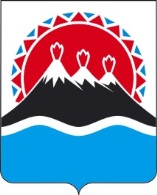 №О внесении изменений в приложение № 2 к постановлению Правительства Камчатского края от 02.02.2011 
№ 35-П «О краевом резерве материальных ресурсов для ликвидации чрезвычайных ситуаций природного и техногенного характера на территории Камчатского края»591Станция комплексной очистки водышт.273Мешки полипропиленовыешт.10000281Мотопомпы (100-300 м3 /ч) в комплектеед.5291Пластиковые (армированные) всасывающие рукава для мотопомпшт.2341Радиаторы чугунные шт.100342Рулонные кровельные и гидроизоляционные материалы пог. м500045Мобильные здания шт.2